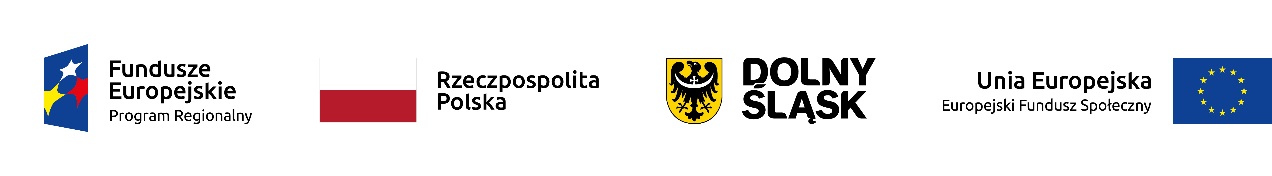 Instytucja Zarządzająca RPO WD 2014 - 2020 (IZ RPO WD) uprzejmie informuje, że rozporządzenie Parlamentu Europejskiego i Rady (UE) 2016/679 z dnia 27 kwietnia 2016 r. w sprawie ochrony osób fizycznych w związku z przetwarzaniem danych osobowych i w sprawie swobodnego przepływu takich danych oraz uchylenia dyrektywy 95/46/WE (Dz. Urz. UE L 119 z 04.05.2016 r., s. 1) nakłada na IZ RPO WD dodatkowe obowiązki związane z przetwarzaniem tych danych. W związku z tym przekazujemy poniżej klauzulę informacyjną zawierającą niezbędne dane dotyczące podmiotu przetwarzającego dane osobowe, podstaw prawnych przetwarzania tych danych oraz przysługujących praw osobom, których dane osobowe są przetwarzane.KLAUZULA INFORMACYJNA RODO DLA OSÓB,KTÓRYCH DANE ZAWARTE ZOSTAŁY W INFORMACJACH (ZGŁOSZENIACH) DOTYCZĄCYCH SYTUACJI MOGĄCYCH STANOWIĆ NADUŻYCIE W PROCESIE REALIZACJI RPO WD 2014 - 2020Zgodnie z art. 14 Rozporządzenia Parlamentu Europejskiego i Rady (UE) 2016/79 z dnia 27 kwietnia 2016 r.  w sprawie ochrony osób fizycznych w związku z przetwarzaniem danych osobowych i w sprawie swobodnego przepływu takich danych oraz uchylenia dyrektywy 95/46/WE (ogólne rozporządzenie o ochronie danych) informuję, że:Administratorem Pani/Pana danych jest Marszałek Województwa Dolnośląskiego z siedzibą we Wrocławiu, ul. Wybrzeże J. Słowackiego 12-14, 50-411 Wrocław;Inspektor Ochrony Danych Osobowych, e-mail: inspektor@umwd.pl;Pani/Pana dane osobowe przetwarzane są/będą w celu prowadzenia postępowań dotyczących wyjaśnienia informacji (zgłoszenia) o sytuacji mogącej stanowić nadużycie w procesie realizacji RPO WD 2014 - 2020 i kontroli prawidłowości realizacji RPO WD 2014 - 2020 na podstawie art. 6 ust. 1 lit. c oraz w celu archiwizacji; Pani/Pana dane osobowe są przetwarzane w zakresie, w jakim zostały one wskazane przez zgłaszającego nadużycie w sytuacji mogącej stanowić nadużycie w procesie realizacji RPO WD 2014 - 2020;Odbiorcami Pani/Pana danych osobowych będą: Minister właściwy ds. rozwoju regionalnego, pracownicy IZ RPO WD, powołani biegli, strony i inni uczestnicy postępowań administracyjnych/karnych/sądowych, operator pocztowy lub kurier (w przypadku korespondencji papierowej), Komisja Europejska, Europejski Trybunał Obrachunkowy, Najwyższa Izba Kontroli, Instytucja Audytowa, Instytucja Certyfikująca, Krajowa Administracja Skarbowa, Regionalne Izby Obrachunkowe oraz specjalistyczne firmy realizujące na zlecenie Ministra właściwego ds. rozwoju regionalnego oraz IZ RPO WD kontrole i audyt w ramach RPO WD 2014 - 2020;Pani/Pana dane osobowe będą przechowywane do czasu zakończenia archiwizowania dokumentacji dotyczącej Regionalnego Programu Operacyjnego Województwa Dolnośląskiego 2014 - 2020;Posiada Pani/Pan prawo dostępu do treści swoich danych oraz prawo ich sprostowania, prawo do ograniczenia przetwarzania;Ma Pani/Pan prawo wniesienia skargi do Urzędu Ochrony Danych, gdy uzna Pani/Pan, iż przetwarzanie danych osobowych Pani/Pana dotyczących narusza przepisy ogólnego rozporządzenia o ochronie danych osobowych z dnia 27 kwietnia 2016 r.;Źródłem pochodzenia Pani/Pana danych osobowych jest zgłaszający nadużycie w procesie realizacji RPO WD 2014 - 2020;Pani/Pana dane nie będą przetwarzane w sposób zautomatyzowany w tym również w formie profilowania;Pani/ Pana dane nie będą przekazane do państwa trzeciego lub organizacji międzynarodowej.